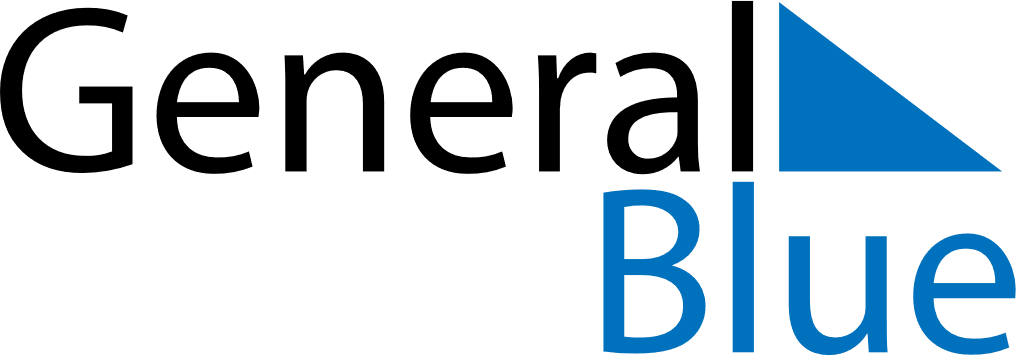 February 2021February 2021February 2021AngolaAngolaSUNMONTUEWEDTHUFRISAT123456Liberation Day7891011121314151617181920Shrove Tuesday2122232425262728